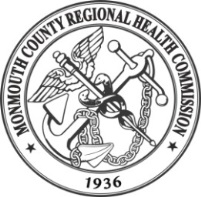 MONMOUTH COUNTY REGIONAL HEALTH COMMISSION NO.11540 W. PARK AVE., STE 1		Mailing: 1540 W. PARK AVE., STE 1TINTON FALLS, NJ  07724			    OCEAN, NJ  07712Phone: 732-493-9520			    Fax: 732-493-9521E-mail: info@mcrhc.org			    	mcrhc.orgINTERN APPLICATIONI would like to apply for admission to the Monmouth County Regional Health Commission’s (MCRHC) Public Health Internship Program.								Date: _____________________APPLICANT INFORMATION:Last Name:  ______________________________________________________________First Name:  ______________________________________________________________Contact Number:  __________________________________________________________Email Address:  ____________________________________________________________RESIDES IN:Street Address:  _____________________________________________________________City:   ________________________   State:    ____________________ Zip:  ____________  LANGUAGES  SPOKEN: Language:                                   		Level of Proficiency (Basic, Proficient, Fluent) _____________________________________________________________________   _____________________________________________________________________ _____________________________________________________________________                                                 MONMOUTH COUNTY REGIONAL HEALTH COMMISSION NO.1 (Intern Application – pg. 2EDUCATION:Complete Name of Institution:  ___________________________________________________Most recent year completed:  _____________________________________________________	Type of Degree held or pursuing:  ___________________________________________________________Date or Expected Date of Graduation:  ___________________________________________________________APPROXIMATE DATES OF AVAILABILITY FOR INTERNSHIP:Start Date: _______________________	End Date: _____________________________Desired # of hours):  ______________Days of the week available/hours available:  ______________________________________Will you have a project to complete based on your MCRHC experience? 	YES / NOWill it require oversight/sign-off/guidance by the Health Officer or other staff member?  YES / NOADDITIONAL INFORMATION:Please circle the departments/jobs you would be interested in gaining some experience in?Health Inspection, Communicable Disease, Nursing, Administration, Health Education, Public Health Legislation, Other_______________________ Please circle the computer skills listed below:Microsoft Excel	Microsoft PowerPointMicrosoft Access	Microsoft Publisher		Microsoft Word	Other: ___________________________________________	If you are responding to a specific job posting are you interested in other intern opportunities in the public health field?  _______________________________________________________________________________________________________________________________________Where did you hear about this organization/internship opportunity? _______________________